Weekly Emails with Rubrics that tie in with the HPL focus strand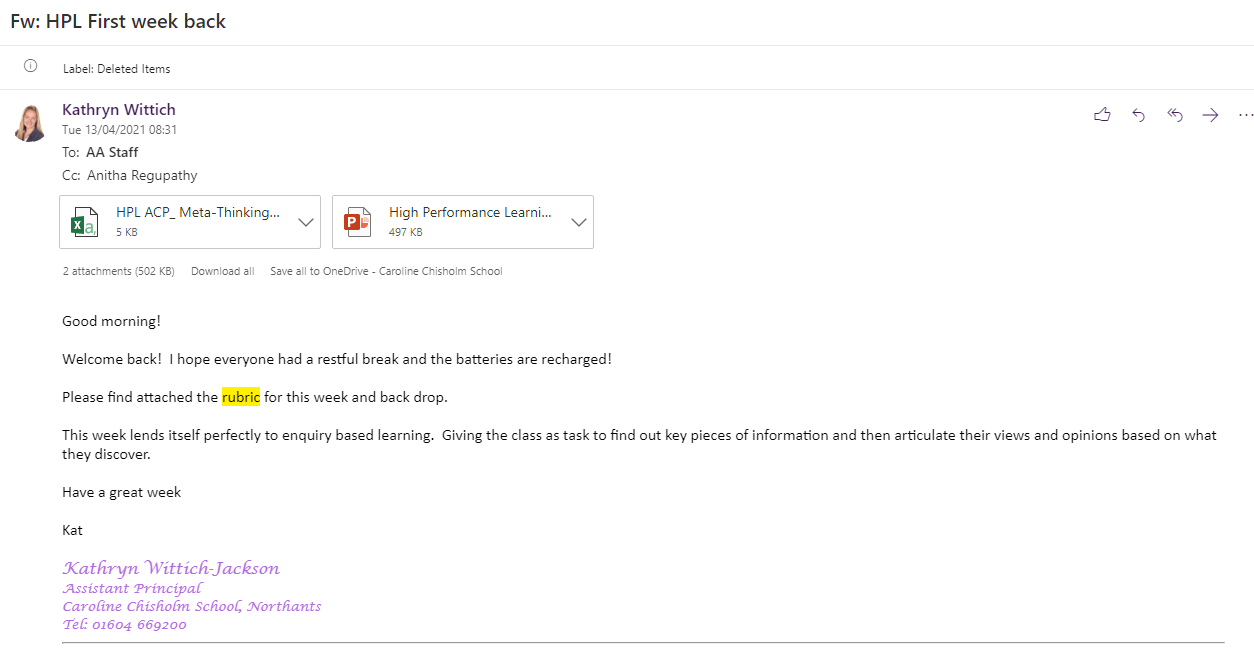 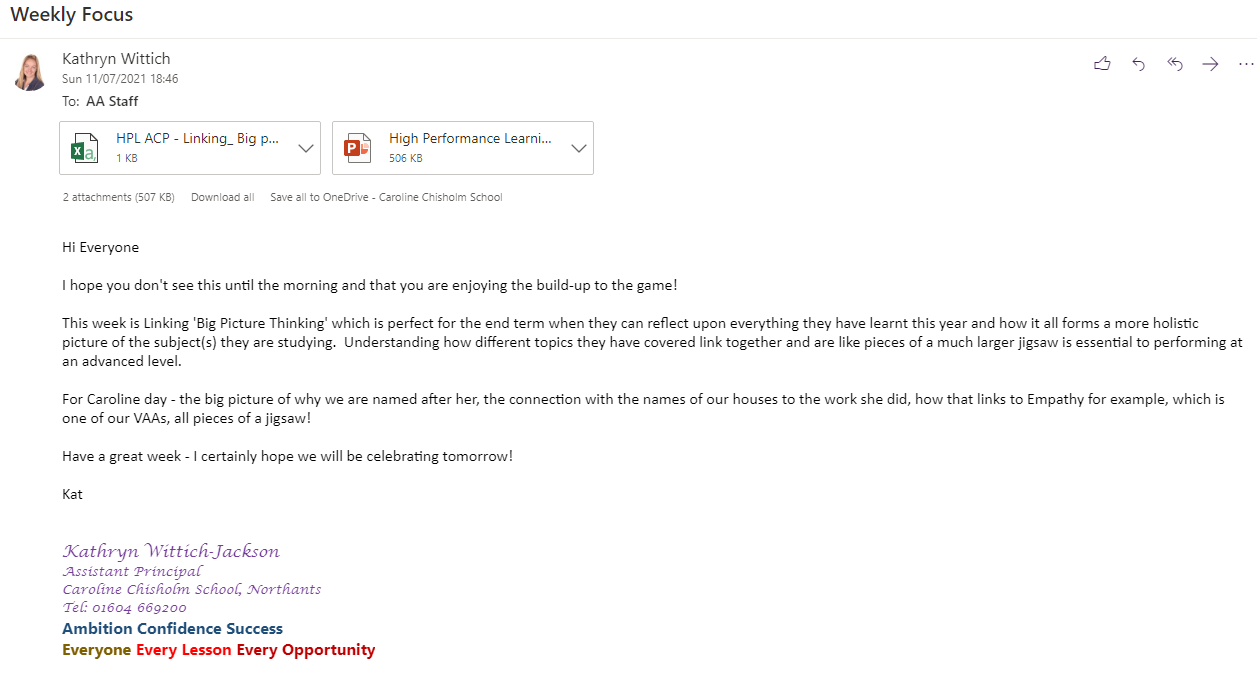 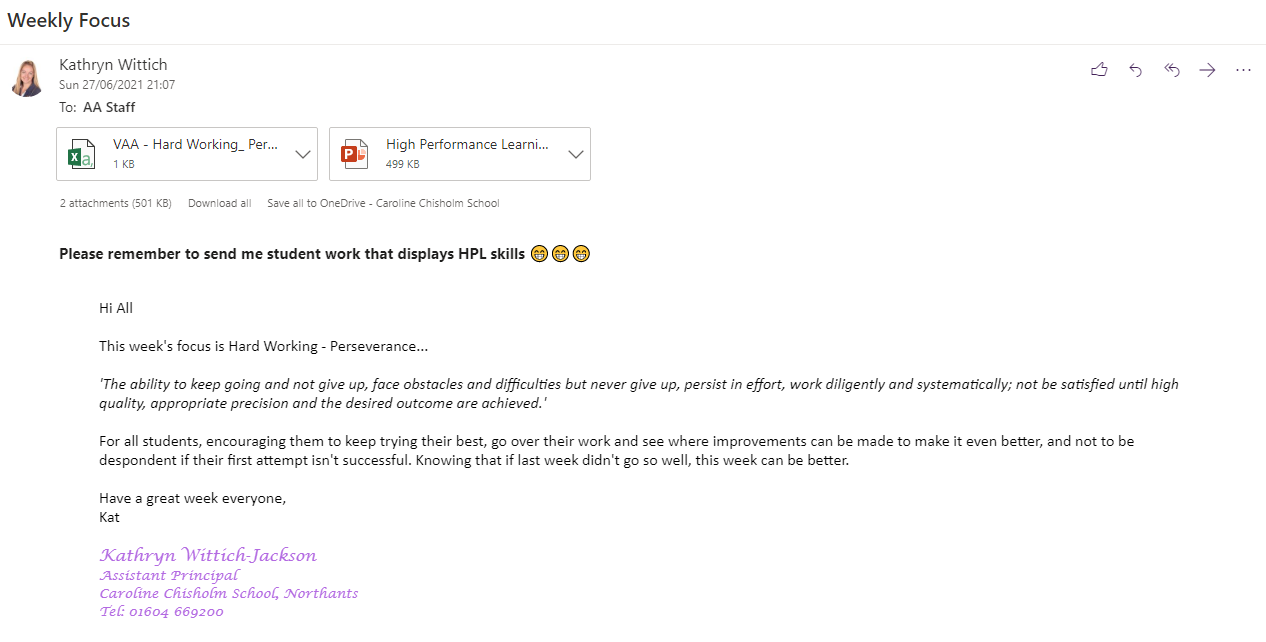 